Банкроттық басқарушыны тағайындау туралыҚазақстан Республикасының  27 желтоқсан 2019 жылғы «Оңалту және банкроттық туралы» Заңының 15 бабы 2 тармақшасына сәйкес және 12 шілде 2023 жылғы «Карат» ЖШС кредиторлары жиналысының хаттамасы шешімінің негізінде, Бұйырамын:1. «Карат» ЖШС БСН 980440003675 банкроттық басқарушысы болып Сагандыкова Татьяна Олеговна тағайындалсын. 2. Сагандыкова Татьяна Олеговнаға Қазақстан Республикасы банкроттық туралы заңнамасының талаптарына сәйкес банкроттық басқарушының мiндеттерiн атқару жүктелсін.3. Банкроттық басқарушы Сагандыкова Татьяна Олеговна Қазақстан Республикасы банкроттық туралы заңнамасы талаптарының орындалуын қамтамасыз етсін.4. Осы бұйрықтың орындалуын бақылау Борыштармен жұмыс басқармасына жетекшілік ететін, Алматы қаласы бойынша Мемлекеттік кірістер департаменті басшысының орынбасарына  жүктелсін.Басшы                                                                                Қ. БаеділовО назначении банкротного управляющегоВ соответствии п.п. 2 статьи 15 Закона Республики Казахстан «О реабилитации и банкротстве» от 27 декабря 2019 года, и на основании решения протокола собрания кредиторов от 12 июля 2023 года ТОО «Карат», ПРИКАЗЫВАЮ: 	1. Назначить банкротным управляющим ТОО «Карат» БИН 980440003675 Сагандыкову Татьяну Олеговну.2. Возложить на Сагандыкову Татьяну Олеговну исполнение обязанностей банкротного управляющего в соответствии с требованиями законодательства о банкротстве.	3. Банкротному управляющему Сагандыковой Татьяне Олеговне обеспечить выполнение требований законодательства о банкротстве. 4. Контроль за исполнением настоящего приказа возложить на заместителя руководителя Департамента государственных доходов по городу Алматы, курирующего Управление по работе с задолженностью.Руководитель                                                                     К. БаедиловҚАЗАҚСТАН РЕСПУБЛИКАСЫНЫҢҚАРЖЫ МИНИСТРЛІГІМЕМЛЕКЕТТІК КІРІСТЕР КОМИТЕТІАЛМАТЫ ҚАЛАСЫ БОЙЫНШАМЕМЛЕКЕТТІК КІРІСТЕР ДЕПАРТАМЕНТІ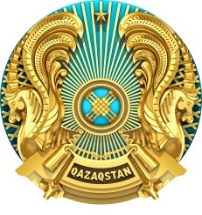 МИНИСТЕРСТВО ФИНАНСОВРЕСПУБЛИКИ КАЗАХСТАНКОМИТЕТ ГОСУДАРСТВЕННЫХ ДОХОДОВДЕПАРТАМЕНТ ГОСУДАРСТВЕННЫХ ДОХОДОВ ПО ГОРОДУ АЛМАТЫ           БҰЙРЫҚ								                                  ПРИКАЗ________№___________                                                                                                                            ________№___________       Алматы қаласы                                                                                                      			   город Алматы	                               											           БҰЙРЫҚ								                                  ПРИКАЗ________№___________                                                                                                                            ________№___________       Алматы қаласы                                                                                                      			   город Алматы	                               											           БҰЙРЫҚ								                                  ПРИКАЗ________№___________                                                                                                                            ________№___________       Алматы қаласы                                                                                                      			   город Алматы	                               											ҚАЗАҚСТАН РЕСПУБЛИКАСЫНЫҢҚАРЖЫ МИНИСТРЛІГІМЕМЛЕКЕТТІК КІРІСТЕР КОМИТЕТІАЛМАТЫ ҚАЛАСЫ БОЙЫНШАМЕМЛЕКЕТТІК КІРІСТЕР ДЕПАРТАМЕНТІМИНИСТЕРСТВО ФИНАНСОВРЕСПУБЛИКИ КАЗАХСТАНКОМИТЕТ ГОСУДАРСТВЕННЫХ ДОХОДОВДЕПАРТАМЕНТ ГОСУДАРСТВЕННЫХ ДОХОДОВ ПО ГОРОДУ АЛМАТЫ           БҰЙРЫҚ								                                  ПРИКАЗ________№___________                                                                                                                            ________№___________       Алматы қаласы                                                                                                      			   город Алматы	                               											           БҰЙРЫҚ								                                  ПРИКАЗ________№___________                                                                                                                            ________№___________       Алматы қаласы                                                                                                      			   город Алматы	                               											           БҰЙРЫҚ								                                  ПРИКАЗ________№___________                                                                                                                            ________№___________       Алматы қаласы                                                                                                      			   город Алматы	                               											